Look Behind the NumbersQuestions about Crime from the General Social Survey.Do you favor or oppose the death penalty for persons convicted of murder?ALL RESPONSES-CHANGE OVER TIME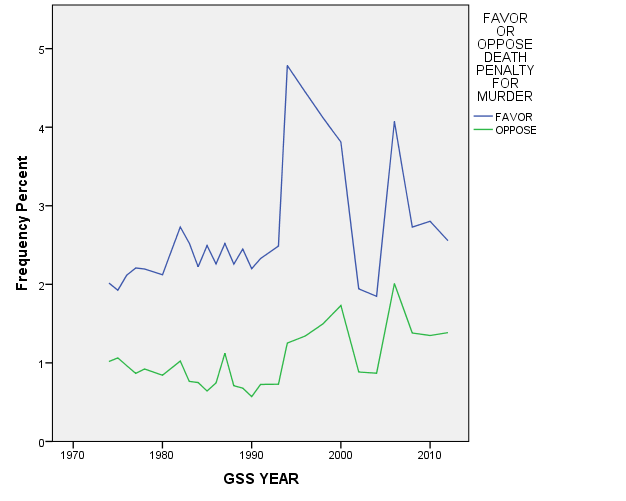 BY SEX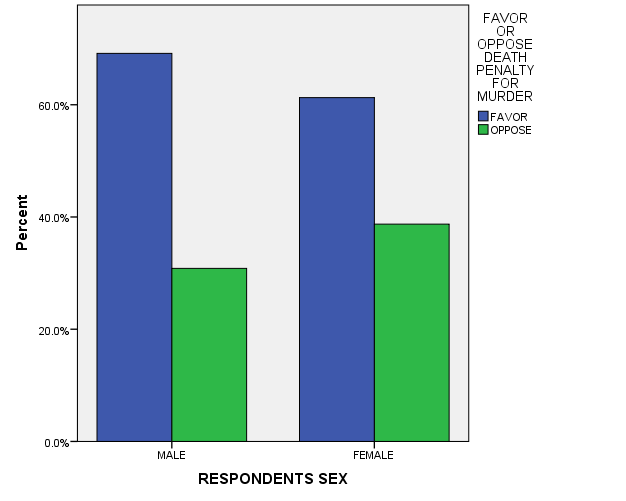 BY AGE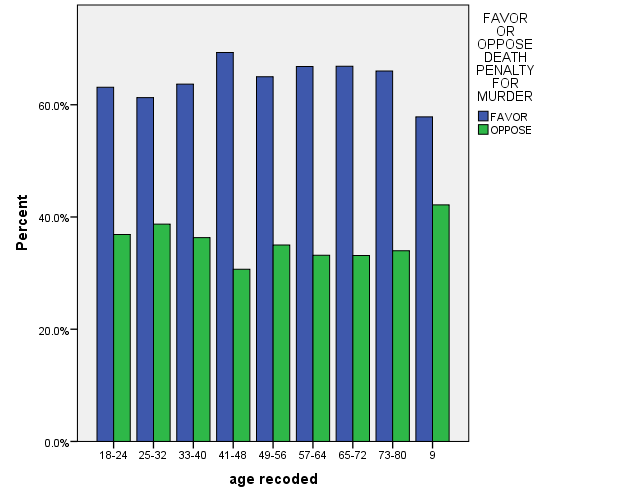 BY INCOME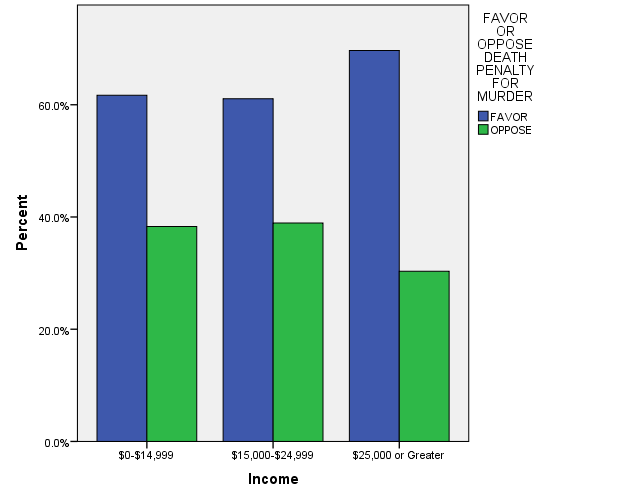 BY EDUCATION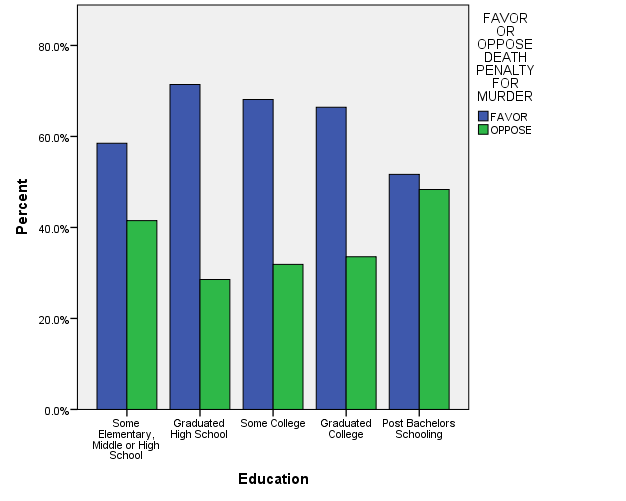 BY RACE: BLACK, WHITE & OTHER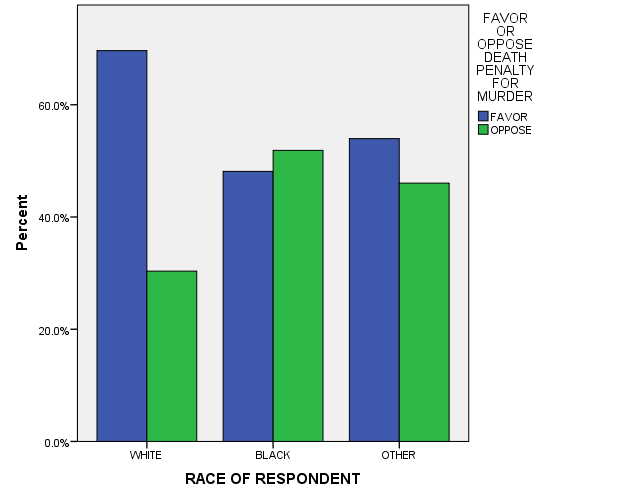 BY RACE: WHITE AND NON-WHITE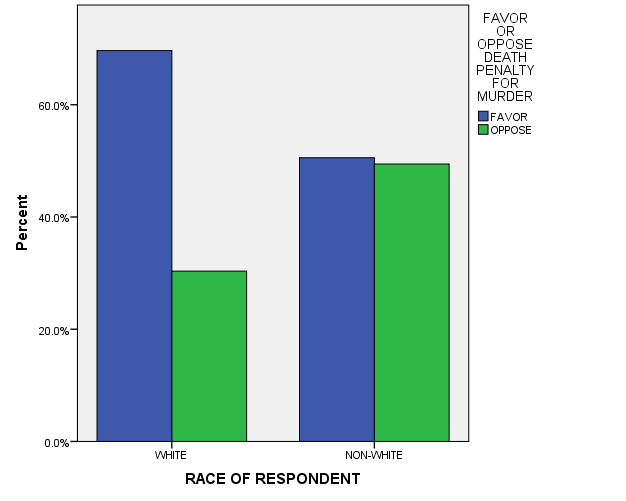 In general, do you think the courts in this area deal too harshly or not harshly enough with criminals?ALL RESPONSES – CHANGE OVER TIME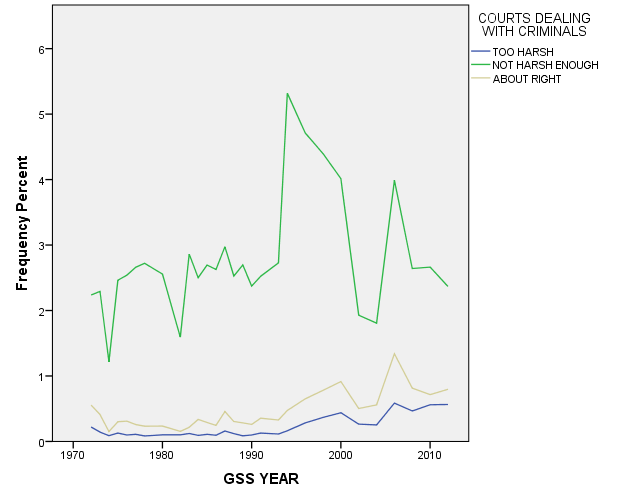 BY RACE: WHITE AND NON-WHITE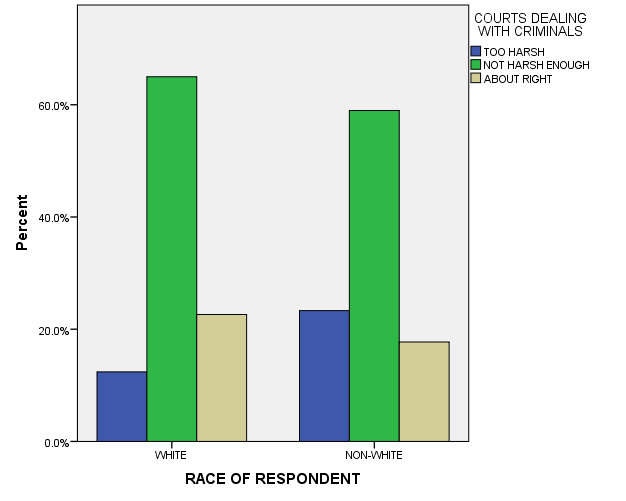 BY RACE: WHITE, BLACK & OTHER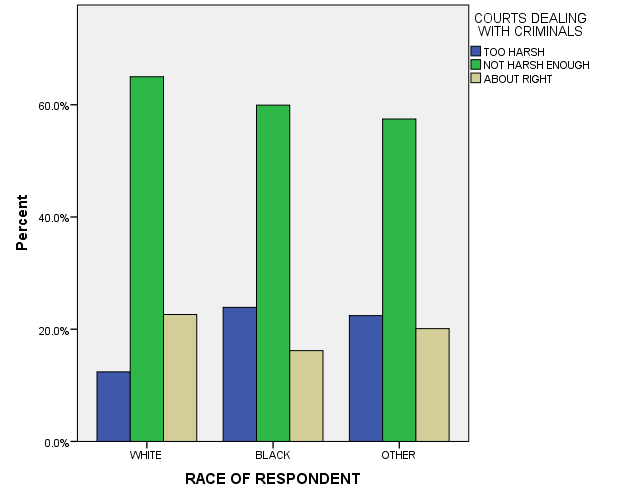 Would you favor or oppose a law which would require a person to obtain a police permit before he or she could buy a gun?ALL RESPONSES – CHANGE OVER TIME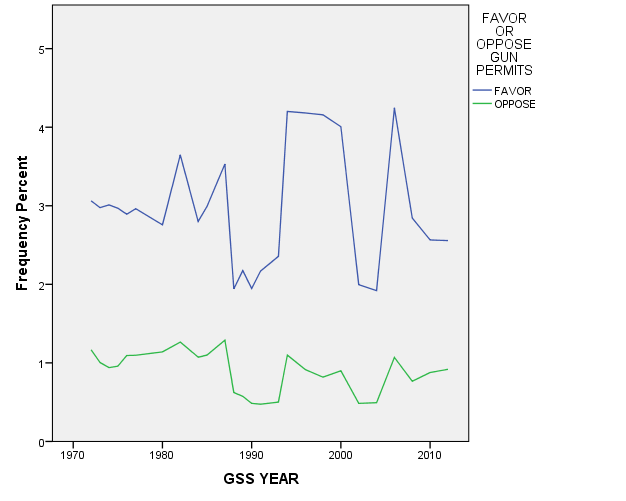 BY RACE: WHITE AND NONWHITE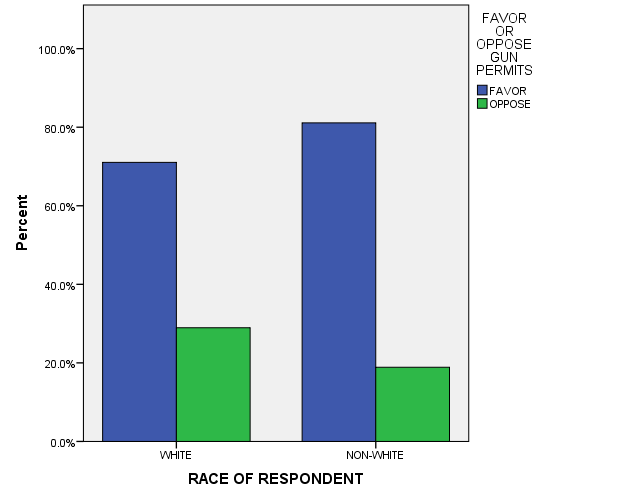 BY RACE: WHITE, BLACK, & OTHER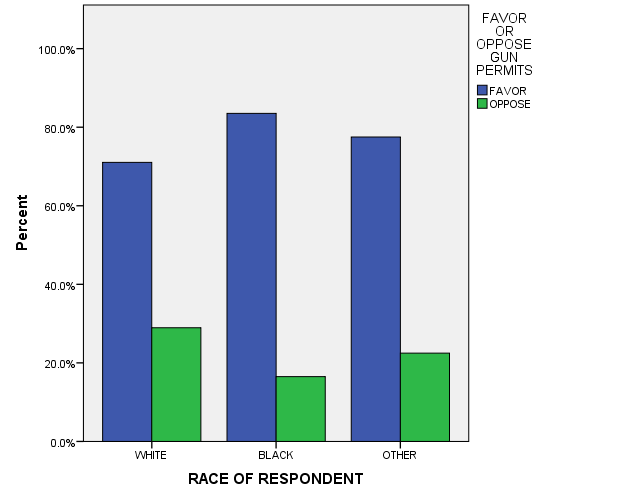 In the United States, do you think we're spending too much money on law enforcement, too little money, or about the right amount?ALL RESPONSES – CHANGE OVER TIME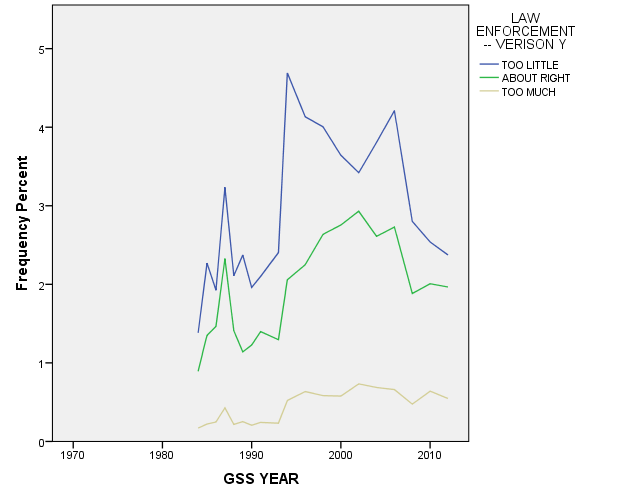 BY RACE: WHITE AND NON-WHITE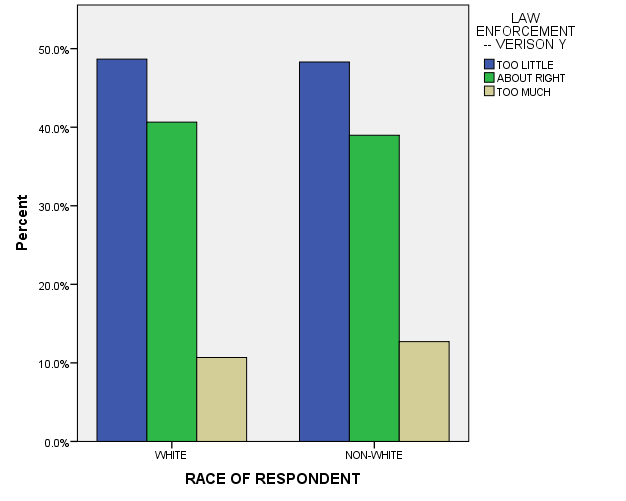 BY RACE: WHITE, BLACK, OTHER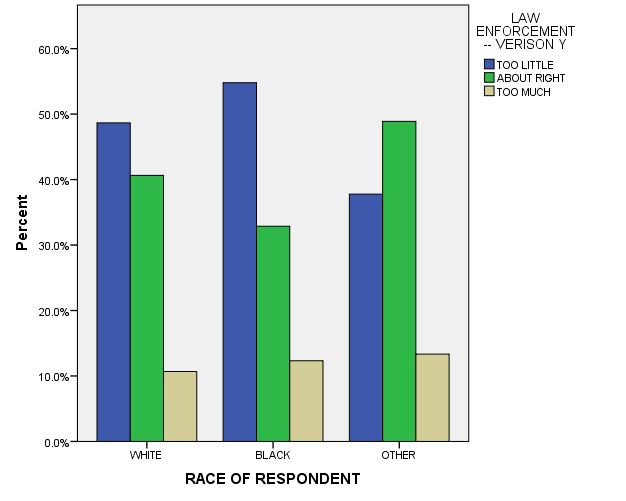 Are there any situations you can imagine in which you would approve of a policeman striking an adult male citizen?ALL RESPONSES – CHANGE OVER TIME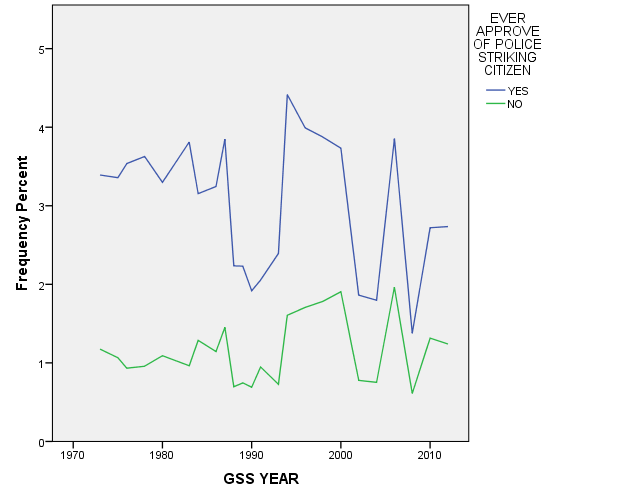 BY RACE: WHITE AND NON-WHITE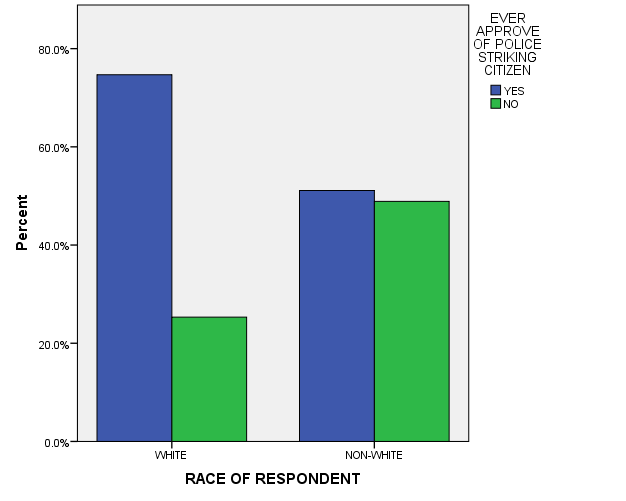 BY RACE: BLACK, WHITE, & OTHER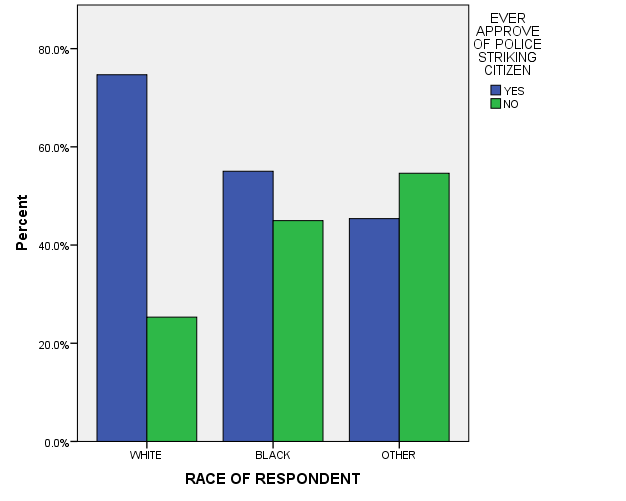 Are you ever afraid to walk at night in your neighborhood?ALL RESPONSES – CHANGE OVER TIME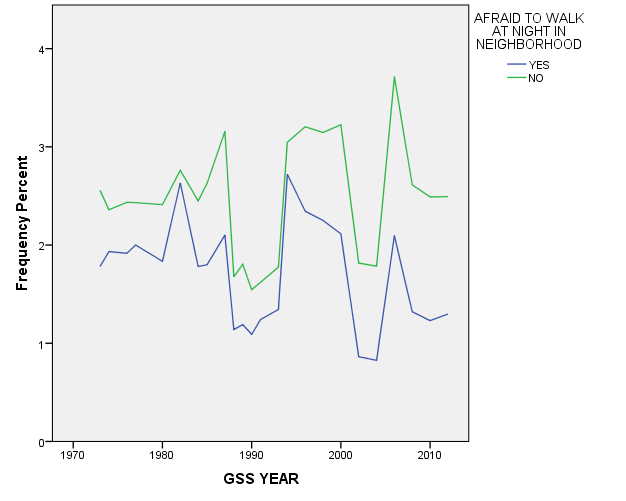 BY RACE: WHITE, BLACK, & OTHER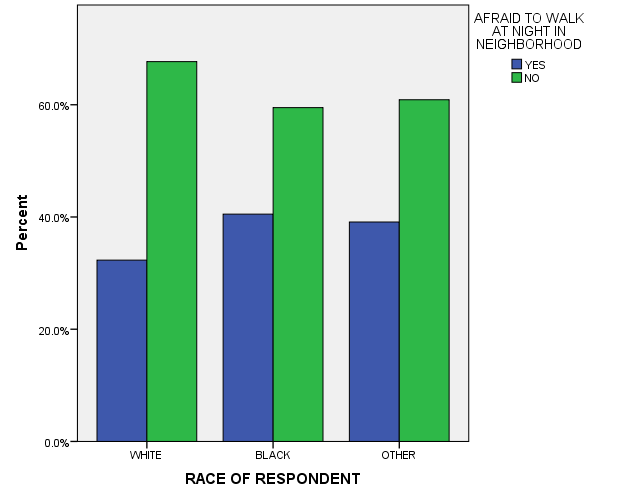 BY RACE: WHITE AND NON-WHITE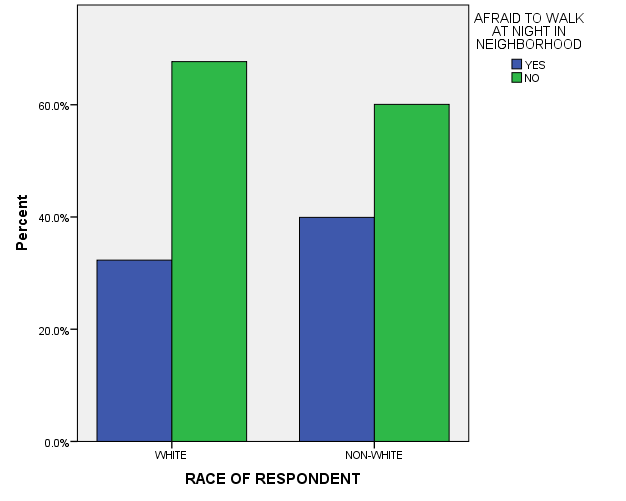 BY SEX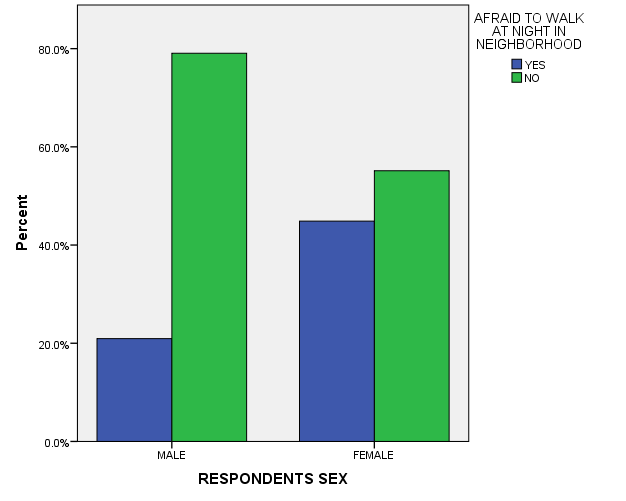 BY INCOME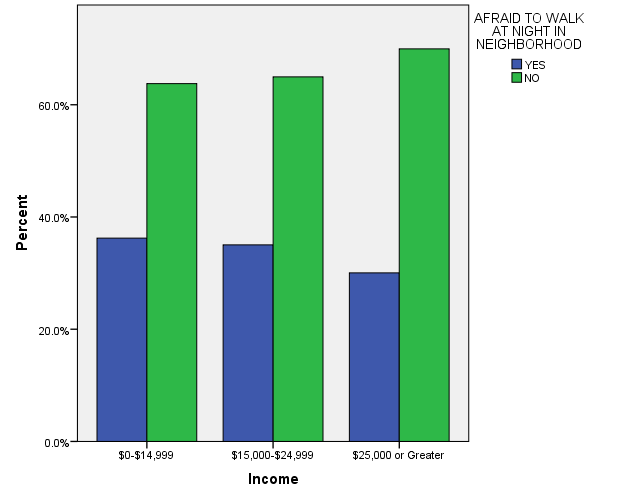 BY AGE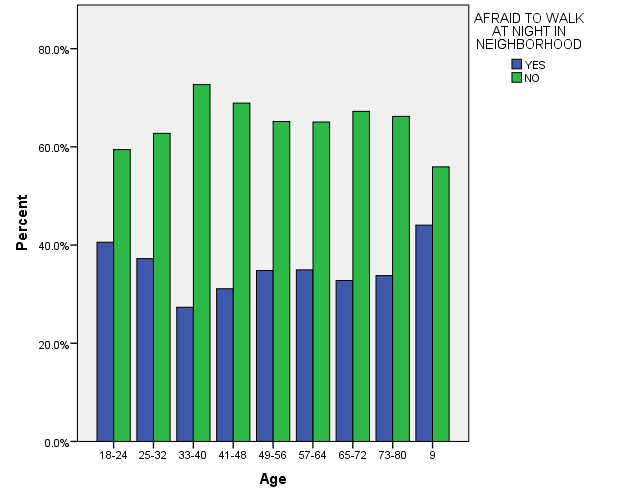 BY EDUCATION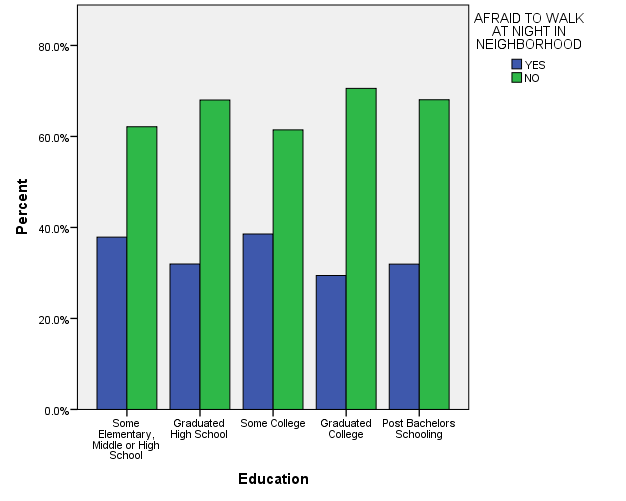 FAVOR OR OPPOSE DEATH PENALTY FOR MURDER * RESPONDENTS SEX CrosstabulationFAVOR OR OPPOSE DEATH PENALTY FOR MURDER * RESPONDENTS SEX CrosstabulationFAVOR OR OPPOSE DEATH PENALTY FOR MURDER * RESPONDENTS SEX CrosstabulationFAVOR OR OPPOSE DEATH PENALTY FOR MURDER * RESPONDENTS SEX CrosstabulationFAVOR OR OPPOSE DEATH PENALTY FOR MURDER * RESPONDENTS SEX CrosstabulationFAVOR OR OPPOSE DEATH PENALTY FOR MURDER * RESPONDENTS SEX CrosstabulationRESPONDENTS SEXRESPONDENTS SEXTotalMALEFEMALETotalFAVOR OR OPPOSE DEATH PENALTY FOR MURDERFAVORCount5746091183FAVOR OR OPPOSE DEATH PENALTY FOR MURDERFAVOR% within RESPONDENTS SEX69.2%61.3%64.9%FAVOR OR OPPOSE DEATH PENALTY FOR MURDEROPPOSECount256385641FAVOR OR OPPOSE DEATH PENALTY FOR MURDEROPPOSE% within RESPONDENTS SEX30.8%38.7%35.1%TotalTotalCount8309941824TotalTotal% within RESPONDENTS SEX100.0%100.0%100.0%FAVOR OR OPPOSE DEATH PENALTY FOR MURDER * age recoded CrosstabulationFAVOR OR OPPOSE DEATH PENALTY FOR MURDER * age recoded CrosstabulationFAVOR OR OPPOSE DEATH PENALTY FOR MURDER * age recoded CrosstabulationFAVOR OR OPPOSE DEATH PENALTY FOR MURDER * age recoded CrosstabulationFAVOR OR OPPOSE DEATH PENALTY FOR MURDER * age recoded CrosstabulationFAVOR OR OPPOSE DEATH PENALTY FOR MURDER * age recoded CrosstabulationFAVOR OR OPPOSE DEATH PENALTY FOR MURDER * age recoded CrosstabulationFAVOR OR OPPOSE DEATH PENALTY FOR MURDER * age recoded CrosstabulationFAVOR OR OPPOSE DEATH PENALTY FOR MURDER * age recoded CrosstabulationFAVOR OR OPPOSE DEATH PENALTY FOR MURDER * age recoded CrosstabulationFAVOR OR OPPOSE DEATH PENALTY FOR MURDER * age recoded CrosstabulationFAVOR OR OPPOSE DEATH PENALTY FOR MURDER * age recoded CrosstabulationFAVOR OR OPPOSE DEATH PENALTY FOR MURDER * age recoded Crosstabulationage recodedage recodedage recodedage recodedage recodedage recodedage recodedage recodedage recodedTotal18-2425-3233-4041-4849-5657-6465-7273-809.00TotalFAVOR OR OPPOSE DEATH PENALTY FOR MURDERFAVORCount10116317018318215511368481183FAVOR OR OPPOSE DEATH PENALTY FOR MURDERFAVOR% within age recoded63.1%61.3%63.7%69.3%65.0%66.8%66.9%66.0%57.8%64.9%FAVOR OR OPPOSE DEATH PENALTY FOR MURDEROPPOSECount5910397819877563535641FAVOR OR OPPOSE DEATH PENALTY FOR MURDEROPPOSE% within age recoded36.9%38.7%36.3%30.7%35.0%33.2%33.1%34.0%42.2%35.1%TotalTotalCount160266267264280232169103831824TotalTotal% within age recoded100.0%100.0%100.0%100.0%100.0%100.0%100.0%100.0%100.0%100.0%FAVOR OR OPPOSE DEATH PENALTY FOR MURDER * Income CrosstabulationFAVOR OR OPPOSE DEATH PENALTY FOR MURDER * Income CrosstabulationFAVOR OR OPPOSE DEATH PENALTY FOR MURDER * Income CrosstabulationFAVOR OR OPPOSE DEATH PENALTY FOR MURDER * Income CrosstabulationFAVOR OR OPPOSE DEATH PENALTY FOR MURDER * Income CrosstabulationFAVOR OR OPPOSE DEATH PENALTY FOR MURDER * Income CrosstabulationFAVOR OR OPPOSE DEATH PENALTY FOR MURDER * Income CrosstabulationIncomeIncomeIncomeTotal$0-$14,999$15,000-$24,999$25,000 or GreaterTotalFAVOR OR OPPOSE DEATH PENALTY FOR MURDERFAVORCount116218418752FAVOR OR OPPOSE DEATH PENALTY FOR MURDERFAVOR% within Income61.7%61.1%69.7%65.7%FAVOR OR OPPOSE DEATH PENALTY FOR MURDEROPPOSECount72139182393FAVOR OR OPPOSE DEATH PENALTY FOR MURDEROPPOSE% within Income38.3%38.9%30.3%34.3%TotalTotalCount1883576001145TotalTotal% within Income100.0%100.0%100.0%100.0%FAVOR OR OPPOSE DEATH PENALTY FOR MURDER * Education CrosstabulationFAVOR OR OPPOSE DEATH PENALTY FOR MURDER * Education CrosstabulationFAVOR OR OPPOSE DEATH PENALTY FOR MURDER * Education CrosstabulationFAVOR OR OPPOSE DEATH PENALTY FOR MURDER * Education CrosstabulationFAVOR OR OPPOSE DEATH PENALTY FOR MURDER * Education CrosstabulationFAVOR OR OPPOSE DEATH PENALTY FOR MURDER * Education CrosstabulationFAVOR OR OPPOSE DEATH PENALTY FOR MURDER * Education CrosstabulationFAVOR OR OPPOSE DEATH PENALTY FOR MURDER * Education CrosstabulationFAVOR OR OPPOSE DEATH PENALTY FOR MURDER * Education CrosstabulationEducationEducationEducationEducationEducationTotalSome Elementary, Middle or High SchoolGraduated High SchoolSome CollegeGraduated CollegePost Bachelors SchoolingTotalFAVOR OR OPPOSE DEATH PENALTY FOR MURDERFAVORCount1653653271861401183FAVOR OR OPPOSE DEATH PENALTY FOR MURDERFAVOR% within Education58.5%71.4%68.1%66.4%51.7%64.9%FAVOR OR OPPOSE DEATH PENALTY FOR MURDEROPPOSECount11714615394131641FAVOR OR OPPOSE DEATH PENALTY FOR MURDEROPPOSE% within Education41.5%28.6%31.9%33.6%48.3%35.1%TotalTotalCount2825114802802711824TotalTotal% within Education100.0%100.0%100.0%100.0%100.0%100.0%FAVOR OR OPPOSE DEATH PENALTY FOR MURDER * RACE OF RESPONDENT CrosstabulationFAVOR OR OPPOSE DEATH PENALTY FOR MURDER * RACE OF RESPONDENT CrosstabulationFAVOR OR OPPOSE DEATH PENALTY FOR MURDER * RACE OF RESPONDENT CrosstabulationFAVOR OR OPPOSE DEATH PENALTY FOR MURDER * RACE OF RESPONDENT CrosstabulationFAVOR OR OPPOSE DEATH PENALTY FOR MURDER * RACE OF RESPONDENT CrosstabulationFAVOR OR OPPOSE DEATH PENALTY FOR MURDER * RACE OF RESPONDENT CrosstabulationFAVOR OR OPPOSE DEATH PENALTY FOR MURDER * RACE OF RESPONDENT CrosstabulationRACE OF RESPONDENTRACE OF RESPONDENTRACE OF RESPONDENTTotalWHITEBLACKOTHERTotalFAVOR OR OPPOSE DEATH PENALTY FOR MURDERFAVORCount9521291021183FAVOR OR OPPOSE DEATH PENALTY FOR MURDERFAVOR% within RACE OF RESPONDENT69.6%48.1%54.0%64.9%FAVOR OR OPPOSE DEATH PENALTY FOR MURDEROPPOSECount41513987641FAVOR OR OPPOSE DEATH PENALTY FOR MURDEROPPOSE% within RACE OF RESPONDENT30.4%51.9%46.0%35.1%TotalTotalCount13672681891824TotalTotal% within RACE OF RESPONDENT100.0%100.0%100.0%100.0%FAVOR OR OPPOSE DEATH PENALTY FOR MURDER * RACE OF RESPONDENT CrosstabulationFAVOR OR OPPOSE DEATH PENALTY FOR MURDER * RACE OF RESPONDENT CrosstabulationFAVOR OR OPPOSE DEATH PENALTY FOR MURDER * RACE OF RESPONDENT CrosstabulationFAVOR OR OPPOSE DEATH PENALTY FOR MURDER * RACE OF RESPONDENT CrosstabulationFAVOR OR OPPOSE DEATH PENALTY FOR MURDER * RACE OF RESPONDENT CrosstabulationFAVOR OR OPPOSE DEATH PENALTY FOR MURDER * RACE OF RESPONDENT CrosstabulationRACE OF RESPONDENTRACE OF RESPONDENTTotalWHITENON-WHITETotalFAVOR OR OPPOSE DEATH PENALTY FOR MURDERFAVORCount9522311183FAVOR OR OPPOSE DEATH PENALTY FOR MURDERFAVOR% within RACE OF RESPONDENT69.6%50.5%64.9%FAVOR OR OPPOSE DEATH PENALTY FOR MURDEROPPOSECount415226641FAVOR OR OPPOSE DEATH PENALTY FOR MURDEROPPOSE% within RACE OF RESPONDENT30.4%49.5%35.1%TotalTotalCount13674571824TotalTotal% within RACE OF RESPONDENT100.0%100.0%100.0%COURTS DEALING WITH CRIMINALS * RACE OF RESPONDENT CrosstabulationCOURTS DEALING WITH CRIMINALS * RACE OF RESPONDENT CrosstabulationCOURTS DEALING WITH CRIMINALS * RACE OF RESPONDENT CrosstabulationCOURTS DEALING WITH CRIMINALS * RACE OF RESPONDENT CrosstabulationCOURTS DEALING WITH CRIMINALS * RACE OF RESPONDENT CrosstabulationCOURTS DEALING WITH CRIMINALS * RACE OF RESPONDENT CrosstabulationRACE OF RESPONDENTRACE OF RESPONDENTTotalWHITENON-WHITETotalCOURTS DEALING WITH CRIMINALSTOO HARSHCount165104269COURTS DEALING WITH CRIMINALSTOO HARSH% within RACE OF RESPONDENT12.4%23.3%15.1%COURTS DEALING WITH CRIMINALSNOT HARSH ENOUGHCount8652631128COURTS DEALING WITH CRIMINALSNOT HARSH ENOUGH% within RACE OF RESPONDENT65.0%59.0%63.5%COURTS DEALING WITH CRIMINALSABOUT RIGHTCount30179380COURTS DEALING WITH CRIMINALSABOUT RIGHT% within RACE OF RESPONDENT22.6%17.7%21.4%TotalTotalCount13314461777TotalTotal% within RACE OF RESPONDENT100.0%100.0%100.0%COURTS DEALING WITH CRIMINALS * RACE OF RESPONDENT CrosstabulationCOURTS DEALING WITH CRIMINALS * RACE OF RESPONDENT CrosstabulationCOURTS DEALING WITH CRIMINALS * RACE OF RESPONDENT CrosstabulationCOURTS DEALING WITH CRIMINALS * RACE OF RESPONDENT CrosstabulationCOURTS DEALING WITH CRIMINALS * RACE OF RESPONDENT CrosstabulationCOURTS DEALING WITH CRIMINALS * RACE OF RESPONDENT CrosstabulationCOURTS DEALING WITH CRIMINALS * RACE OF RESPONDENT CrosstabulationRACE OF RESPONDENTRACE OF RESPONDENTRACE OF RESPONDENTTotalWHITEBLACKOTHERTotalCOURTS DEALING WITH CRIMINALSTOO HARSHCount1656539269COURTS DEALING WITH CRIMINALSTOO HARSH% within RACE OF RESPONDENT12.4%23.9%22.4%15.1%COURTS DEALING WITH CRIMINALSNOT HARSH ENOUGHCount8651631001128COURTS DEALING WITH CRIMINALSNOT HARSH ENOUGH% within RACE OF RESPONDENT65.0%59.9%57.5%63.5%COURTS DEALING WITH CRIMINALSABOUT RIGHTCount3014435380COURTS DEALING WITH CRIMINALSABOUT RIGHT% within RACE OF RESPONDENT22.6%16.2%20.1%21.4%TotalTotalCount13312721741777TotalTotal% within RACE OF RESPONDENT100.0%100.0%100.0%100.0%FAVOR OR OPPOSE GUN PERMITS * RACE OF RESPONDENT CrosstabulationFAVOR OR OPPOSE GUN PERMITS * RACE OF RESPONDENT CrosstabulationFAVOR OR OPPOSE GUN PERMITS * RACE OF RESPONDENT CrosstabulationFAVOR OR OPPOSE GUN PERMITS * RACE OF RESPONDENT CrosstabulationFAVOR OR OPPOSE GUN PERMITS * RACE OF RESPONDENT CrosstabulationFAVOR OR OPPOSE GUN PERMITS * RACE OF RESPONDENT CrosstabulationRACE OF RESPONDENTRACE OF RESPONDENTTotalWHITENON-WHITETotalFAVOR OR OPPOSE GUN PERMITSFAVORCount682262944FAVOR OR OPPOSE GUN PERMITSFAVOR% within RACE OF RESPONDENT71.0%81.1%73.6%FAVOR OR OPPOSE GUN PERMITSOPPOSECount27861339FAVOR OR OPPOSE GUN PERMITSOPPOSE% within RACE OF RESPONDENT29.0%18.9%26.4%TotalTotalCount9603231283TotalTotal% within RACE OF RESPONDENT100.0%100.0%100.0%FAVOR OR OPPOSE GUN PERMITS * RACE OF RESPONDENT CrosstabulationFAVOR OR OPPOSE GUN PERMITS * RACE OF RESPONDENT CrosstabulationFAVOR OR OPPOSE GUN PERMITS * RACE OF RESPONDENT CrosstabulationFAVOR OR OPPOSE GUN PERMITS * RACE OF RESPONDENT CrosstabulationFAVOR OR OPPOSE GUN PERMITS * RACE OF RESPONDENT CrosstabulationFAVOR OR OPPOSE GUN PERMITS * RACE OF RESPONDENT CrosstabulationFAVOR OR OPPOSE GUN PERMITS * RACE OF RESPONDENT CrosstabulationRACE OF RESPONDENTRACE OF RESPONDENTRACE OF RESPONDENTTotalWHITEBLACKOTHERTotalFAVOR OR OPPOSE GUN PERMITSFAVORCount682162100944FAVOR OR OPPOSE GUN PERMITSFAVOR% within RACE OF RESPONDENT71.0%83.5%77.5%73.6%FAVOR OR OPPOSE GUN PERMITSOPPOSECount2783229339FAVOR OR OPPOSE GUN PERMITSOPPOSE% within RACE OF RESPONDENT29.0%16.5%22.5%26.4%TotalTotalCount9601941291283TotalTotal% within RACE OF RESPONDENT100.0%100.0%100.0%100.0%LAW ENFORCEMENT -- VERISON Y * RACE OF RESPONDENT CrosstabulationLAW ENFORCEMENT -- VERISON Y * RACE OF RESPONDENT CrosstabulationLAW ENFORCEMENT -- VERISON Y * RACE OF RESPONDENT CrosstabulationLAW ENFORCEMENT -- VERISON Y * RACE OF RESPONDENT CrosstabulationLAW ENFORCEMENT -- VERISON Y * RACE OF RESPONDENT CrosstabulationLAW ENFORCEMENT -- VERISON Y * RACE OF RESPONDENT CrosstabulationRACE OF RESPONDENTRACE OF RESPONDENTTotalWHITENON-WHITETotalLAW ENFORCEMENT -- VERISON YTOO LITTLECount346114460LAW ENFORCEMENT -- VERISON YTOO LITTLE% within RACE OF RESPONDENT48.7%48.3%48.6%LAW ENFORCEMENT -- VERISON YABOUT RIGHTCount28992381LAW ENFORCEMENT -- VERISON YABOUT RIGHT% within RACE OF RESPONDENT40.6%39.0%40.2%LAW ENFORCEMENT -- VERISON YTOO MUCHCount7630106LAW ENFORCEMENT -- VERISON YTOO MUCH% within RACE OF RESPONDENT10.7%12.7%11.2%TotalTotalCount711236947TotalTotal% within RACE OF RESPONDENT100.0%100.0%100.0%LAW ENFORCEMENT -- VERISON Y * RACE OF RESPONDENT CrosstabulationLAW ENFORCEMENT -- VERISON Y * RACE OF RESPONDENT CrosstabulationLAW ENFORCEMENT -- VERISON Y * RACE OF RESPONDENT CrosstabulationLAW ENFORCEMENT -- VERISON Y * RACE OF RESPONDENT CrosstabulationLAW ENFORCEMENT -- VERISON Y * RACE OF RESPONDENT CrosstabulationLAW ENFORCEMENT -- VERISON Y * RACE OF RESPONDENT CrosstabulationLAW ENFORCEMENT -- VERISON Y * RACE OF RESPONDENT CrosstabulationRACE OF RESPONDENTRACE OF RESPONDENTRACE OF RESPONDENTTotalWHITEBLACKOTHERTotalLAW ENFORCEMENT -- VERISON YTOO LITTLECount3468034460LAW ENFORCEMENT -- VERISON YTOO LITTLE% within RACE OF RESPONDENT48.7%54.8%37.8%48.6%LAW ENFORCEMENT -- VERISON YABOUT RIGHTCount2894844381LAW ENFORCEMENT -- VERISON YABOUT RIGHT% within RACE OF RESPONDENT40.6%32.9%48.9%40.2%LAW ENFORCEMENT -- VERISON YTOO MUCHCount761812106LAW ENFORCEMENT -- VERISON YTOO MUCH% within RACE OF RESPONDENT10.7%12.3%13.3%11.2%TotalTotalCount71114690947TotalTotal% within RACE OF RESPONDENT100.0%100.0%100.0%100.0%EVER APPROVE OF POLICE STRIKING CITIZEN * RACE OF RESPONDENT CrosstabulationEVER APPROVE OF POLICE STRIKING CITIZEN * RACE OF RESPONDENT CrosstabulationEVER APPROVE OF POLICE STRIKING CITIZEN * RACE OF RESPONDENT CrosstabulationEVER APPROVE OF POLICE STRIKING CITIZEN * RACE OF RESPONDENT CrosstabulationEVER APPROVE OF POLICE STRIKING CITIZEN * RACE OF RESPONDENT CrosstabulationEVER APPROVE OF POLICE STRIKING CITIZEN * RACE OF RESPONDENT CrosstabulationRACE OF RESPONDENTRACE OF RESPONDENTTotalWHITENON-WHITETotalEVER APPROVE OF POLICE STRIKING CITIZENYESCount717163880EVER APPROVE OF POLICE STRIKING CITIZENYES% within RACE OF RESPONDENT74.7%51.1%68.8%EVER APPROVE OF POLICE STRIKING CITIZENNOCount243156399EVER APPROVE OF POLICE STRIKING CITIZENNO% within RACE OF RESPONDENT25.3%48.9%31.2%TotalTotalCount9603191279TotalTotal% within RACE OF RESPONDENT100.0%100.0%100.0%EVER APPROVE OF POLICE STRIKING CITIZEN * RACE OF RESPONDENT CrosstabulationEVER APPROVE OF POLICE STRIKING CITIZEN * RACE OF RESPONDENT CrosstabulationEVER APPROVE OF POLICE STRIKING CITIZEN * RACE OF RESPONDENT CrosstabulationEVER APPROVE OF POLICE STRIKING CITIZEN * RACE OF RESPONDENT CrosstabulationEVER APPROVE OF POLICE STRIKING CITIZEN * RACE OF RESPONDENT CrosstabulationEVER APPROVE OF POLICE STRIKING CITIZEN * RACE OF RESPONDENT CrosstabulationEVER APPROVE OF POLICE STRIKING CITIZEN * RACE OF RESPONDENT CrosstabulationRACE OF RESPONDENTRACE OF RESPONDENTRACE OF RESPONDENTTotalWHITEBLACKOTHERTotalEVER APPROVE OF POLICE STRIKING CITIZENYESCount71710459880EVER APPROVE OF POLICE STRIKING CITIZENYES% within RACE OF RESPONDENT74.7%55.0%45.4%68.8%EVER APPROVE OF POLICE STRIKING CITIZENNOCount2438571399EVER APPROVE OF POLICE STRIKING CITIZENNO% within RACE OF RESPONDENT25.3%45.0%54.6%31.2%TotalTotalCount9601891301279TotalTotal% within RACE OF RESPONDENT100.0%100.0%100.0%100.0%AFRAID TO WALK AT NIGHT IN NEIGHBORHOOD * RACE OF RESPONDENT CrosstabulationAFRAID TO WALK AT NIGHT IN NEIGHBORHOOD * RACE OF RESPONDENT CrosstabulationAFRAID TO WALK AT NIGHT IN NEIGHBORHOOD * RACE OF RESPONDENT CrosstabulationAFRAID TO WALK AT NIGHT IN NEIGHBORHOOD * RACE OF RESPONDENT CrosstabulationAFRAID TO WALK AT NIGHT IN NEIGHBORHOOD * RACE OF RESPONDENT CrosstabulationAFRAID TO WALK AT NIGHT IN NEIGHBORHOOD * RACE OF RESPONDENT CrosstabulationAFRAID TO WALK AT NIGHT IN NEIGHBORHOOD * RACE OF RESPONDENT CrosstabulationRACE OF RESPONDENTRACE OF RESPONDENTRACE OF RESPONDENTTotalWHITEBLACKOTHERTotalAFRAID TO WALK AT NIGHT IN NEIGHBORHOODYESCount3147952445AFRAID TO WALK AT NIGHT IN NEIGHBORHOODYES% within RACE OF RESPONDENT32.3%40.5%39.1%34.2%AFRAID TO WALK AT NIGHT IN NEIGHBORHOODNOCount65811681855AFRAID TO WALK AT NIGHT IN NEIGHBORHOODNO% within RACE OF RESPONDENT67.7%59.5%60.9%65.8%TotalTotalCount9721951331300TotalTotal% within RACE OF RESPONDENT100.0%100.0%100.0%100.0%AFRAID TO WALK AT NIGHT IN NEIGHBORHOOD * RACE OF RESPONDENT CrosstabulationAFRAID TO WALK AT NIGHT IN NEIGHBORHOOD * RACE OF RESPONDENT CrosstabulationAFRAID TO WALK AT NIGHT IN NEIGHBORHOOD * RACE OF RESPONDENT CrosstabulationAFRAID TO WALK AT NIGHT IN NEIGHBORHOOD * RACE OF RESPONDENT CrosstabulationAFRAID TO WALK AT NIGHT IN NEIGHBORHOOD * RACE OF RESPONDENT CrosstabulationAFRAID TO WALK AT NIGHT IN NEIGHBORHOOD * RACE OF RESPONDENT CrosstabulationRACE OF RESPONDENTRACE OF RESPONDENTTotalWHITENON-WHITETotalAFRAID TO WALK AT NIGHT IN NEIGHBORHOODYESCount314131445AFRAID TO WALK AT NIGHT IN NEIGHBORHOODYES% within RACE OF RESPONDENT32.3%39.9%34.2%AFRAID TO WALK AT NIGHT IN NEIGHBORHOODNOCount658197855AFRAID TO WALK AT NIGHT IN NEIGHBORHOODNO% within RACE OF RESPONDENT67.7%60.1%65.8%TotalTotalCount9723281300TotalTotal% within RACE OF RESPONDENT100.0%100.0%100.0%AFRAID TO WALK AT NIGHT IN NEIGHBORHOOD * RESPONDENTS SEX CrosstabulationAFRAID TO WALK AT NIGHT IN NEIGHBORHOOD * RESPONDENTS SEX CrosstabulationAFRAID TO WALK AT NIGHT IN NEIGHBORHOOD * RESPONDENTS SEX CrosstabulationAFRAID TO WALK AT NIGHT IN NEIGHBORHOOD * RESPONDENTS SEX CrosstabulationAFRAID TO WALK AT NIGHT IN NEIGHBORHOOD * RESPONDENTS SEX CrosstabulationAFRAID TO WALK AT NIGHT IN NEIGHBORHOOD * RESPONDENTS SEX CrosstabulationRESPONDENTS SEXRESPONDENTS SEXTotalMALEFEMALETotalAFRAID TO WALK AT NIGHT IN NEIGHBORHOODYESCount121324445AFRAID TO WALK AT NIGHT IN NEIGHBORHOODYES% within RESPONDENTS SEX20.9%44.9%34.2%AFRAID TO WALK AT NIGHT IN NEIGHBORHOODNOCount457398855AFRAID TO WALK AT NIGHT IN NEIGHBORHOODNO% within RESPONDENTS SEX79.1%55.1%65.8%TotalTotalCount5787221300TotalTotal% within RESPONDENTS SEX100.0%100.0%100.0%AFRAID TO WALK AT NIGHT IN NEIGHBORHOOD * Income CrosstabulationAFRAID TO WALK AT NIGHT IN NEIGHBORHOOD * Income CrosstabulationAFRAID TO WALK AT NIGHT IN NEIGHBORHOOD * Income CrosstabulationAFRAID TO WALK AT NIGHT IN NEIGHBORHOOD * Income CrosstabulationAFRAID TO WALK AT NIGHT IN NEIGHBORHOOD * Income CrosstabulationAFRAID TO WALK AT NIGHT IN NEIGHBORHOOD * Income CrosstabulationAFRAID TO WALK AT NIGHT IN NEIGHBORHOOD * Income CrosstabulationIncomeIncomeIncomeTotal$0-$14,999$15,000-$24,999$25,000 or GreaterTotalAFRAID TO WALK AT NIGHT IN NEIGHBORHOODYESCount5089128267AFRAID TO WALK AT NIGHT IN NEIGHBORHOODYES% within Income36.2%35.0%30.0%32.6%AFRAID TO WALK AT NIGHT IN NEIGHBORHOODNOCount88165298551AFRAID TO WALK AT NIGHT IN NEIGHBORHOODNO% within Income63.8%65.0%70.0%67.4%TotalTotalCount138254426818TotalTotal% within Income100.0%100.0%100.0%100.0%AFRAID TO WALK AT NIGHT IN NEIGHBORHOOD * Age CrosstabulationAFRAID TO WALK AT NIGHT IN NEIGHBORHOOD * Age CrosstabulationAFRAID TO WALK AT NIGHT IN NEIGHBORHOOD * Age CrosstabulationAFRAID TO WALK AT NIGHT IN NEIGHBORHOOD * Age CrosstabulationAFRAID TO WALK AT NIGHT IN NEIGHBORHOOD * Age CrosstabulationAFRAID TO WALK AT NIGHT IN NEIGHBORHOOD * Age CrosstabulationAFRAID TO WALK AT NIGHT IN NEIGHBORHOOD * Age CrosstabulationAFRAID TO WALK AT NIGHT IN NEIGHBORHOOD * Age CrosstabulationAFRAID TO WALK AT NIGHT IN NEIGHBORHOOD * Age CrosstabulationAFRAID TO WALK AT NIGHT IN NEIGHBORHOOD * Age CrosstabulationAFRAID TO WALK AT NIGHT IN NEIGHBORHOOD * Age CrosstabulationAFRAID TO WALK AT NIGHT IN NEIGHBORHOOD * Age CrosstabulationAFRAID TO WALK AT NIGHT IN NEIGHBORHOOD * Age CrosstabulationAgeAgeAgeAgeAgeAgeAgeAgeAgeTotal18-2425-3233-4041-4849-5657-6465-7273-809.00TotalAFRAID TO WALK AT NIGHT IN NEIGHBORHOODYESCount437350607058402526445AFRAID TO WALK AT NIGHT IN NEIGHBORHOODYES% within Age40.6%37.2%27.3%31.1%34.8%34.9%32.8%33.8%44.1%34.2%AFRAID TO WALK AT NIGHT IN NEIGHBORHOODNOCount63123133133131108824933855AFRAID TO WALK AT NIGHT IN NEIGHBORHOODNO% within Age59.4%62.8%72.7%68.9%65.2%65.1%67.2%66.2%55.9%65.8%TotalTotalCount10619618319320116612274591300TotalTotal% within Age100.0%100.0%100.0%100.0%100.0%100.0%100.0%100.0%100.0%100.0%AFRAID TO WALK AT NIGHT IN NEIGHBORHOOD * Education CrosstabulationAFRAID TO WALK AT NIGHT IN NEIGHBORHOOD * Education CrosstabulationAFRAID TO WALK AT NIGHT IN NEIGHBORHOOD * Education CrosstabulationAFRAID TO WALK AT NIGHT IN NEIGHBORHOOD * Education CrosstabulationAFRAID TO WALK AT NIGHT IN NEIGHBORHOOD * Education CrosstabulationAFRAID TO WALK AT NIGHT IN NEIGHBORHOOD * Education CrosstabulationAFRAID TO WALK AT NIGHT IN NEIGHBORHOOD * Education CrosstabulationAFRAID TO WALK AT NIGHT IN NEIGHBORHOOD * Education CrosstabulationAFRAID TO WALK AT NIGHT IN NEIGHBORHOOD * Education CrosstabulationEducationEducationEducationEducationEducationTotalSome Elementary, Middle or High SchoolGraduated High SchoolSome CollegeGraduated CollegePost Bachelors SchoolingTotalAFRAID TO WALK AT NIGHT IN NEIGHBORHOODYESCount751181335861445AFRAID TO WALK AT NIGHT IN NEIGHBORHOODYES% within Education37.9%32.0%38.6%29.4%31.9%34.2%AFRAID TO WALK AT NIGHT IN NEIGHBORHOODNOCount123251212139130855AFRAID TO WALK AT NIGHT IN NEIGHBORHOODNO% within Education62.1%68.0%61.4%70.6%68.1%65.8%TotalTotalCount1983693451971911300TotalTotal% within Education100.0%100.0%100.0%100.0%100.0%100.0%